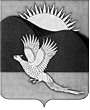 АДМИНИСТРАЦИЯПАРТИЗАНСКОГО МУНИЦИПАЛЬНОГО РАЙОНАПРИМОРСКОГО КРАЯРАСПОРЯЖЕНИЕО внесении изменений в план проведения плановых проверокпри осуществлении отдельных государственных полномочийпо государственному управлению охраной труда на 2016 год, утвержденный распоряжением администрации Партизанского муниципального района от 31.08.2015 № 223-рРуководствуясь статьями 28, 31 Устава Партизанского муниципального района, 1. Внести изменения в план проведения плановых проверок                      при осуществлении отдельных государственных полномочий по государственному управлению охраной труда на 2016 год, утвержденный распоряжением администрации Партизанского муниципального района              от 31.08.2015 № 223-р (далее - План), заменив в графе 14 строки 1 Плана  дату начала проведения проверки «февраль» на «апрель».2. Общему отделу администрации Партизанского муниципального района (Кожухарова) разместить настоящее распоряжение на официальном сайте администрации Партизанского муниципального района в информационно-телекоммуникационной сети «Интернет» в тематических рубриках «Муниципальные правовые акты» и «Охрана труда».3. Контроль над выполнением настоящего распоряжения возложить           на заместителя главы администрации Партизанского муниципального района Биктудина С.И.Глава Партизанскогомуниципального района						       К.К.Щербаков06.10.2015село Владимиро-Александровское                         № 274-р